БОЙОРОК                                                                                        РАСПОРЯЖЕНИЕ	 05 ноябрь 2018 йыл                                             № 42                              05 ноября 2018 год            Яны Ергэн ауылы                                                                                        село Новый Зирган                               «О порядке обесточивания электрооборудования                                  в случае пожара и по окончании рабочего дня»Во исполнении требований правил пожарной безопасности 01-03 в РФ, в целях соблюдения противопожарного режима в администрации сельского поселения Новозирганский сельсовет муниципального района Хайбуллинский район Республики Башкортостан, распоряжаюсь:Ответственность за отключение электроэнергии в случае пожара и по окончании рабочего дня, возложить на управляющего делами Аралбаевой Р.Р.По окончанию рабочего дня осмотреть все помещения, отключить незадействованные электроприборы.В случае возникновения пожара, произвести отключение электроэнергии во всех помещениях здания администрации.Глава сельского поселенияНовозирганский сельсовет                                                                        Х.М.Шарипов     Башкортостан Республикаһының Хәйбулла районы муниципаль районының Яңы Ергән ауыл советыауыл биләмәһе хакимиәте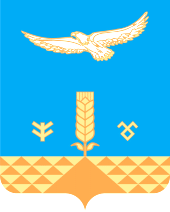 Администрация сельского поселения Новозирганский сельсоветмуниципального районаХайбуллинский районРеспублики Башкортостан